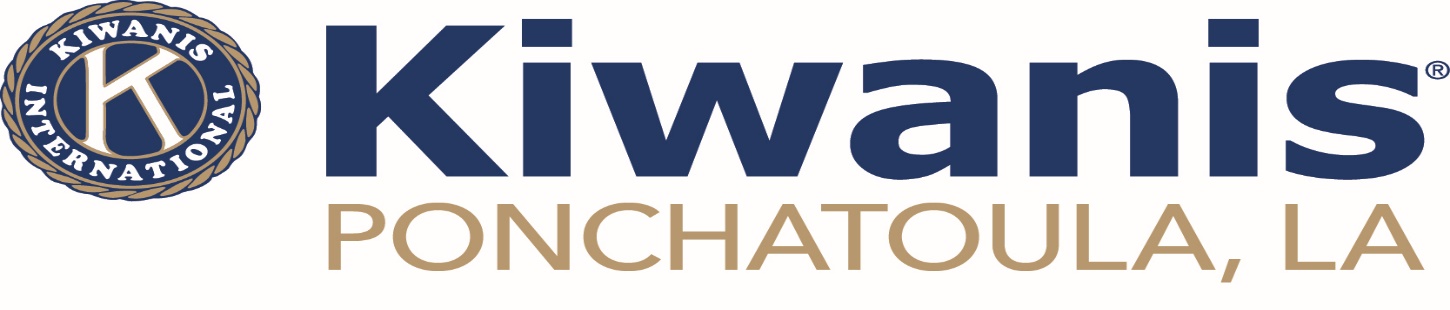 2023 PONCHATOULA STRAWBERRY FESTIVAL POSTERCONTEST RULES AND APPLICATIONEach artist shall use his/her vision of the Ponchatoula strawberry industry to create ONE poster reflecting that industry, geography and history.The poster will NOT display the words “Ponchatoula Strawberry Festival’ or the date of the festival until after the poster is selected as the “official” Strawberry Festival poster.  After the poster is selected, the artist will then add the information to the poster.  Please keep this in mind before submitting entries.Poster should be approximately 22” wide and 28” in length and can not be submitted in a digital format.Entries may include a variety of colors as the winning entry will be electronically reproduced.The artist’s signature will be printed or reproduced with the poster.  Each poster may be signed personally by the artist.  The Kiwanis Club of Ponchatoula, Inc. holds the exclusive legal rights to print and reproduce any and all copies.The selected artist will receive a cash prize of $500.00 and 10 numbered posters as selected by the poster committee.The winning poster will become the sole property of the Kiwanis Club of Ponchatoula, Inc.The artist will agree to make any slight stylistic changes needed prior to the final print of the poster if requested by the club.The winning artist will be required to attend an official poster unveiling ceremony to be held in Ponchatoula prior to the Strawberry Festival weekend.  At this ceremony, the artist’s bio will be read and the artist will be officially introduced to the public and will be available to personally sign posters sold at the event.The name, mailing address and telephone number of the artist must appear on the reverse side of the poster entry (not on the front).Final deadline for submitting poster entries is Wednesday, January 11, 2023.  All entries are to be submitted to the Kiwanis Log Cabin located at 201 West Magnolia, Ponchatoula between the hours of 12-2pm and 4-6pm on 01/11/23.  If an alternate day or time is needed PRIOR to the final deadline of 01/11/23, please contact Darrell Rousseau at (985)415-3016 or Shelley McNemar at (985)634-2601 to make other arrangements.  Absolutely no entries will be considered after this date.The winning artist will be notified personally by a member of the Kiwanis Club.  The official announcement to the public will be at the unveiling as stated above.A copy of the contest rules must be signed and submitted with the entry.Posters will be judged by a committee.  The decision of these judges is final.All entries not selected by the committee may be picked up AFTER the official unveiling of the winning poster.I hereby acknowledge that I have read, understand and agree to stay within the guidelines of the attached rules:___________________________________________________Signature___________________________________________________Print___________________________________________________Address___________________City _________State _______________Zip Code___________________________________________________Phone___________________________________________________Email Address